Parents Association of Lacamas Students (PALS)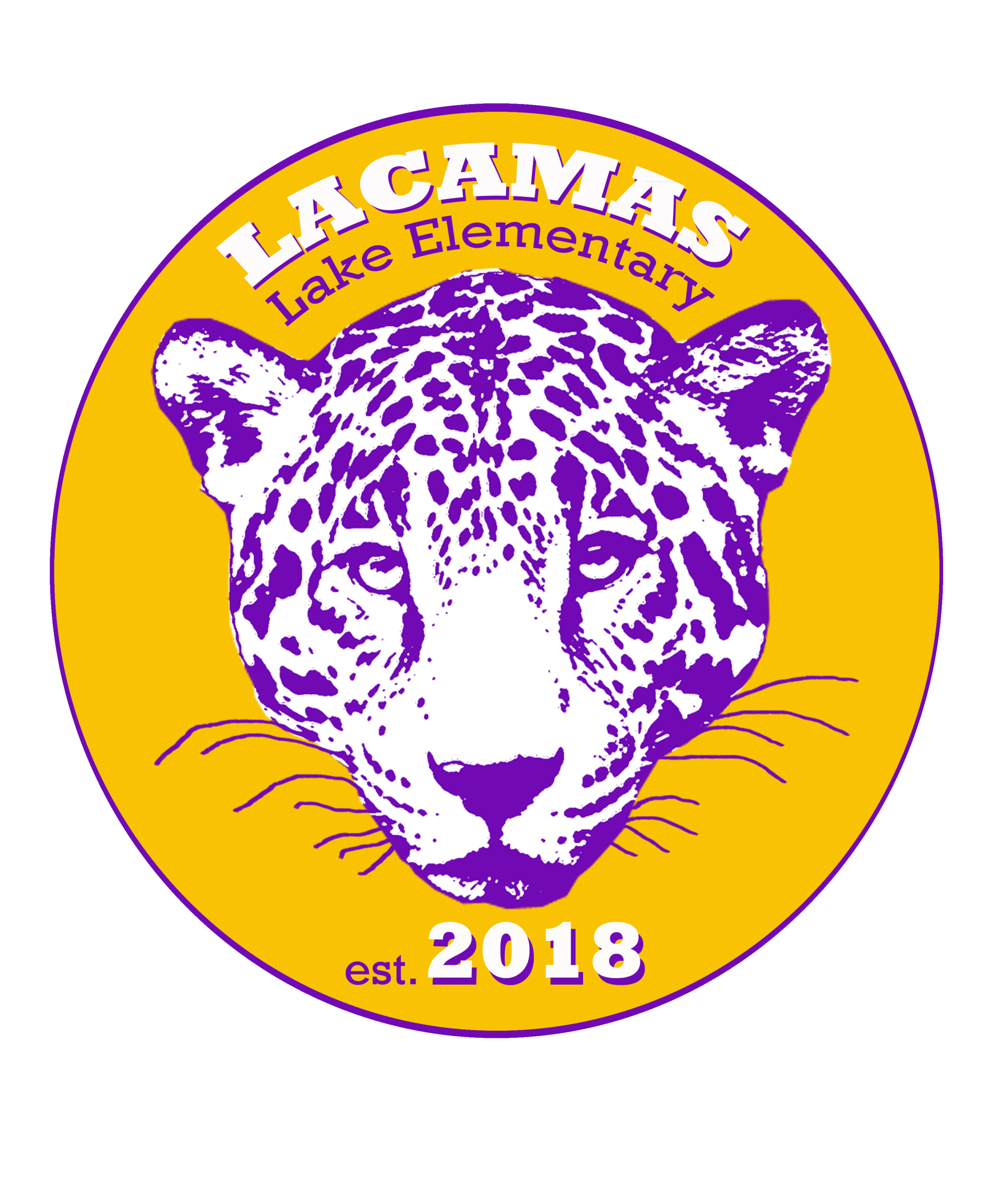 Lacamas PALS Monthly Meeting Minutes – April 10, 2019Meeting called to order at 6:07 p.m. by President Therasa Cheng.

MEMBERS PRESENT:Board Members & Chairs: Therasa Cheng, Michelle Poloni, Jennifer McCullough, 
Krista Insko, & Tina Swenson

Lacamas Parents: Karen Robarge, Jackie Powell, Sally Wright, Elisea Sinner & Chelsea GastonLacamas Staff & CSD Staff: Julie Mueller, Principal & Katie Redmond, Teacher
BOARD REPORTS
Secretary’s Report: Tina SwensonApril meeting minutes submitted. Tina moves to approve minutes. 
Jennifer seconds. All in favor. Minutes approved.
Treasurer’s Report: Michelle PoloniMarch’s checking and savings account balances were reconciled. The checking account balance is $18,505.02. The savings account balance is $18,314.49. Nothing is outstanding except for the CEF Funds from the district. We still have several teacher grants that need to be claimed by May 31st. Michelle motions to approve. Sally seconds. All in favor. Reconciliations approved.Theresa and Michelle will make time to create next year’s budget and submit it at the May meeting for approval.Volunteer Report: Theresa ChengKatie Redmond was named as the Volunteer of the Month for March.Sign up genius templates need to be created for Teacher Appreciation Week, Book Fair, Family Fun Night, and the End of Year BBQ.
Communication’s Report: Krista InskoKrista intends to publish the May newsletter by May 3rd and is asking for 
Movie Night pictures and all other information to be submitted by April 30th.

Literacy Report: Jennifer McCullough
Jennifer is still attempting to contact the teachers through the Scholastic web site to have them fulfill their Christmas Wish List Orders. An email was sent from Jen via Scholastic today. Julie will send the teachers an email alerting them to this email.Scholastic is rolling out a new registering system that includes a new payment method system called “e-Wallet” that allows parents to set up a credit/debit card number with a spending limit that the student can access for payment at the fair. Cash payments will still be accepted. We are still waiting to hear back from Scholastic as to whether the 
Book Fair can be extended to the 14th. If we are unable to extend it, we will need to switch the dates for Breakfast with a Grandparent.The October Book Fair is currently scheduled from October 24th through November 1st (to correlate with our Fall Festival on 10/26).
Fundraising Reports: Therasa Cheng (for Tracy Paskowski)Tracy is still looking for an assistant Fundraising Chair for this next year.Camas Dominoes does a 15% fundraiser that we could consider for an option for next year. UNFINISHED BUSINESS
Family Movie Night: The Family Movie Night (Wreck its Ralph 2) is scheduled for this Friday, April 12th. There are still volunteer positions open. The doors open at 5:30 and the movie will run for 6:00-8:00. Jennifer requested a $200 Cash Box on behalf of Emily Roberts. Jennifer will be the second cash counter.Teacher Appreciation Week: Teacher appreciation week is 5/6-5/10. Jackie is coordinating this year’s teacher appreciation week and asked for input for regarding prizes, camping game ideas, and quantities for snack mixes. Paper stars for parents and kids to express their appreciation will be made available for filling out during Movie Night. The stars will be displayed during the week. The menu for the lunch on the 10th will be a hot dog bar with fixings, fruit, salads, and chips. Therasa is requesting the food list for parent sign-ups by April 26th.Dine Out Night at Roundtable Pizza: The next Dine Out Night is scheduled for Wednesday, May 15th at the Camas Round Table Pizza on 3rd Street. Parents do not need to bring fliers but need to tell the cashier before their transaction is rung up that they are participating in the fund raiser. The fundraiser will run from 5-10 pm. 
NEW BUSINESS
May’s State Testing: PALS will be providing snacks for 3rd-5th graders during 
State Testing. We will be providing Rice Krispy Bars, pretzels or Cheese-Its, and 
Fruit Roll Ups. 
Family Fun Run: The Family Fun Run is from 3-5 pm on May 18th at Cardon Field at Camas High School. Bedont Orthodontics will be supplying the bounce house. PALS will provide snacks (Z-Bars) for participants. Therasa will send out a Sign-Up Genius for volunteer stampers.
New Cooler Purchases: Our current beverage coolers leak, and one is missing a lid. Theresa is proposing that we use Legacy Funds to purchase better coolers that can be used for both hot and cold beverages. Theresa motions to approve $200 from Legacy Funds to purchase new beverage dispensers. Jennifer seconds. All in favor. 
Motion approved.
Musical Playground Installation: Julie reported that the Musical Playground has arrived and would like us to schedule a weekend for installation. She proposed that the installation be a Family Service Project that would be part of their upcoming service focus. The date was set for Saturday, May 4th from 10 am to 2 pm (weather dependent). Families will be encouraged to bring a picnic lunch.Meeting adjourned by Therasa at 7:12 p.m.Our next meeting is scheduled for Wednesday, May 8th at 6:00 p.m.